FKB 90 LSCsomagolási egység: 1 darabVálaszték: D
Termékszám: 0152.0027Gyártó: MAICO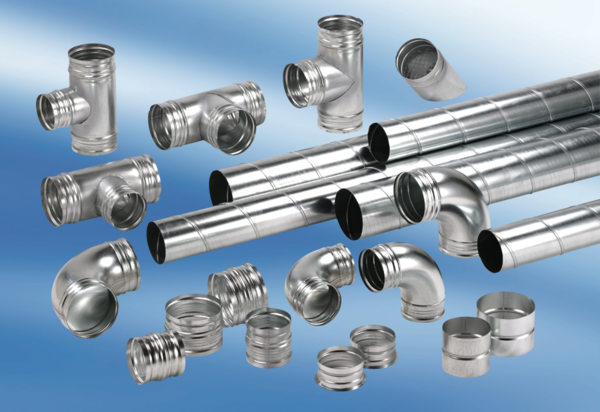 